Справка.По проведенному мероприятию, посвященному Международному Дню Толерантности.Как мы знаем , 16 ноября во всем мире проводится единый день толерантности.Толерантность укрепляет дружбу, вызывают в людях сострадание , сочувствие, доброту, терпимость и т.д. Именно с этой целью было проведено внеклассное мероприятие между 6 а и 8 в классах на тему: « Люди, доброта и толерантность спасут мир! И вы нам поверить должны!»Зал был красиво оформлен. Были приглашены родители, учителя. Дети нарисовали много плакатов, зачитывал сочинение-эссе на заданную тему, разыгрывали ситуации.Классные руководители рассказали много интересного. Было много игр. В общем, дети и присутствующие в зале остались довольны, хочется верить, что после просмотра данного мероприятия дети станут более терпимыми по отношению друг другу, станут более внимательнее.         Охват: 41.         Зам.дир. по ВР. Курбанкадиев А.З.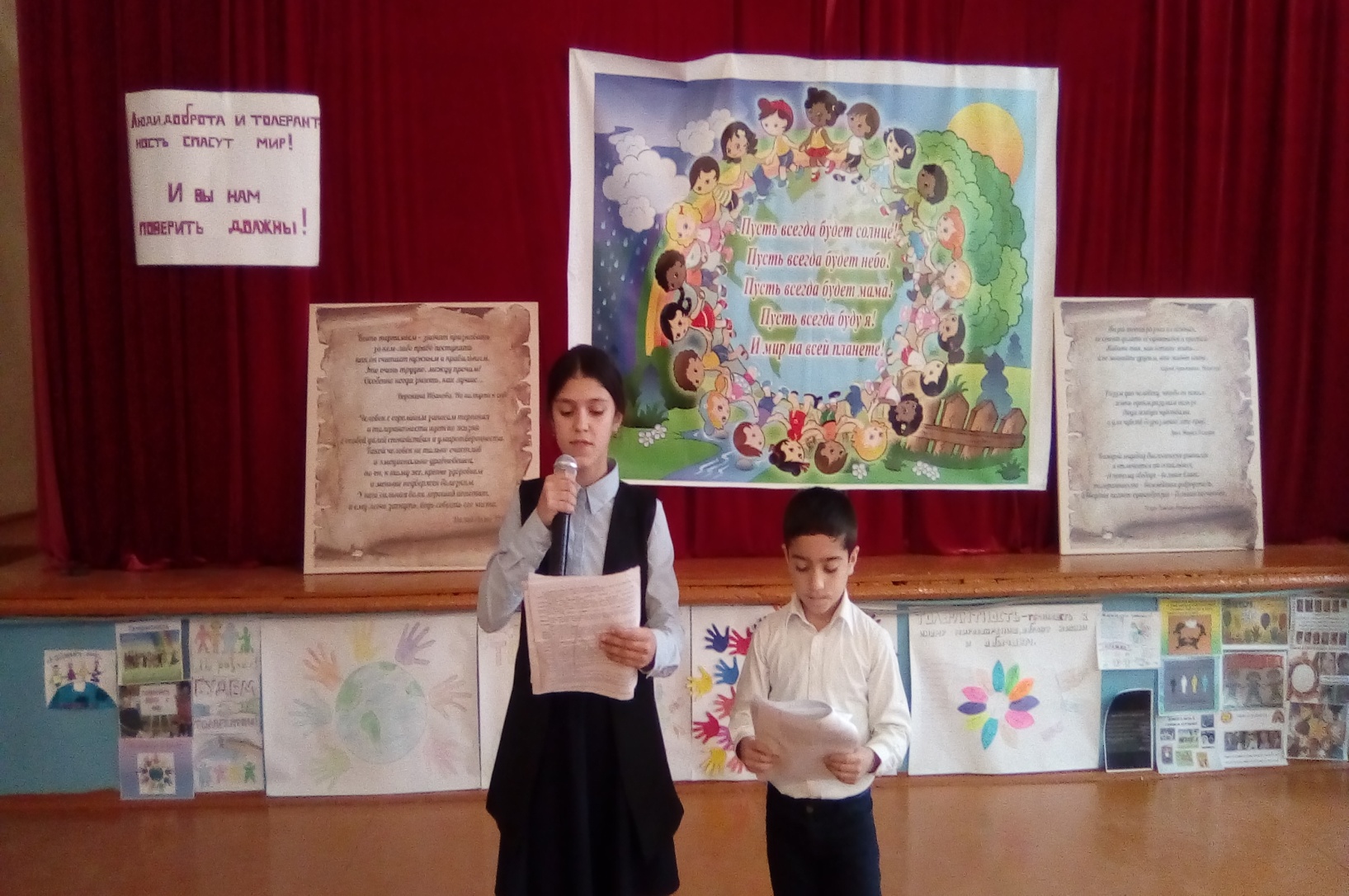 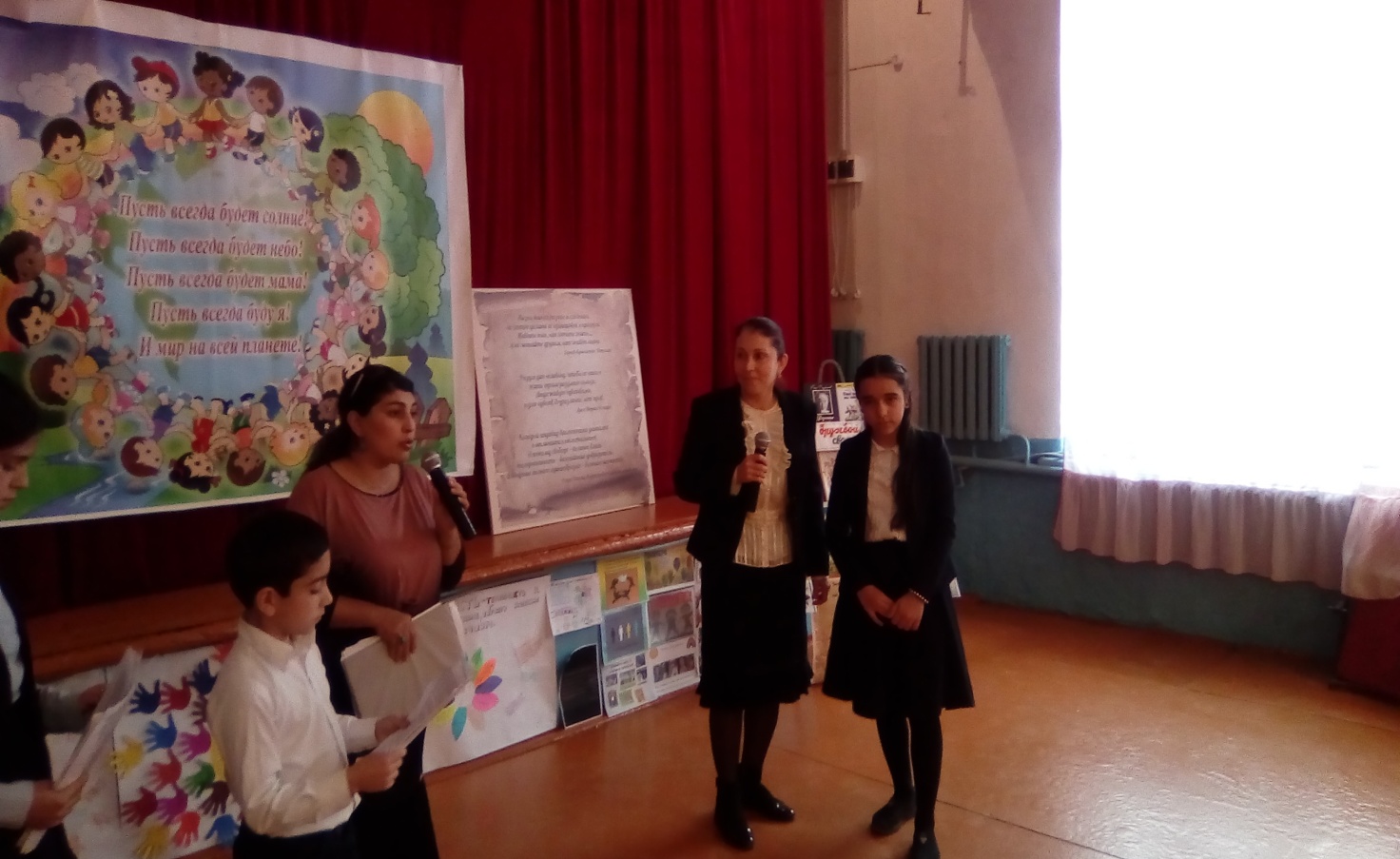 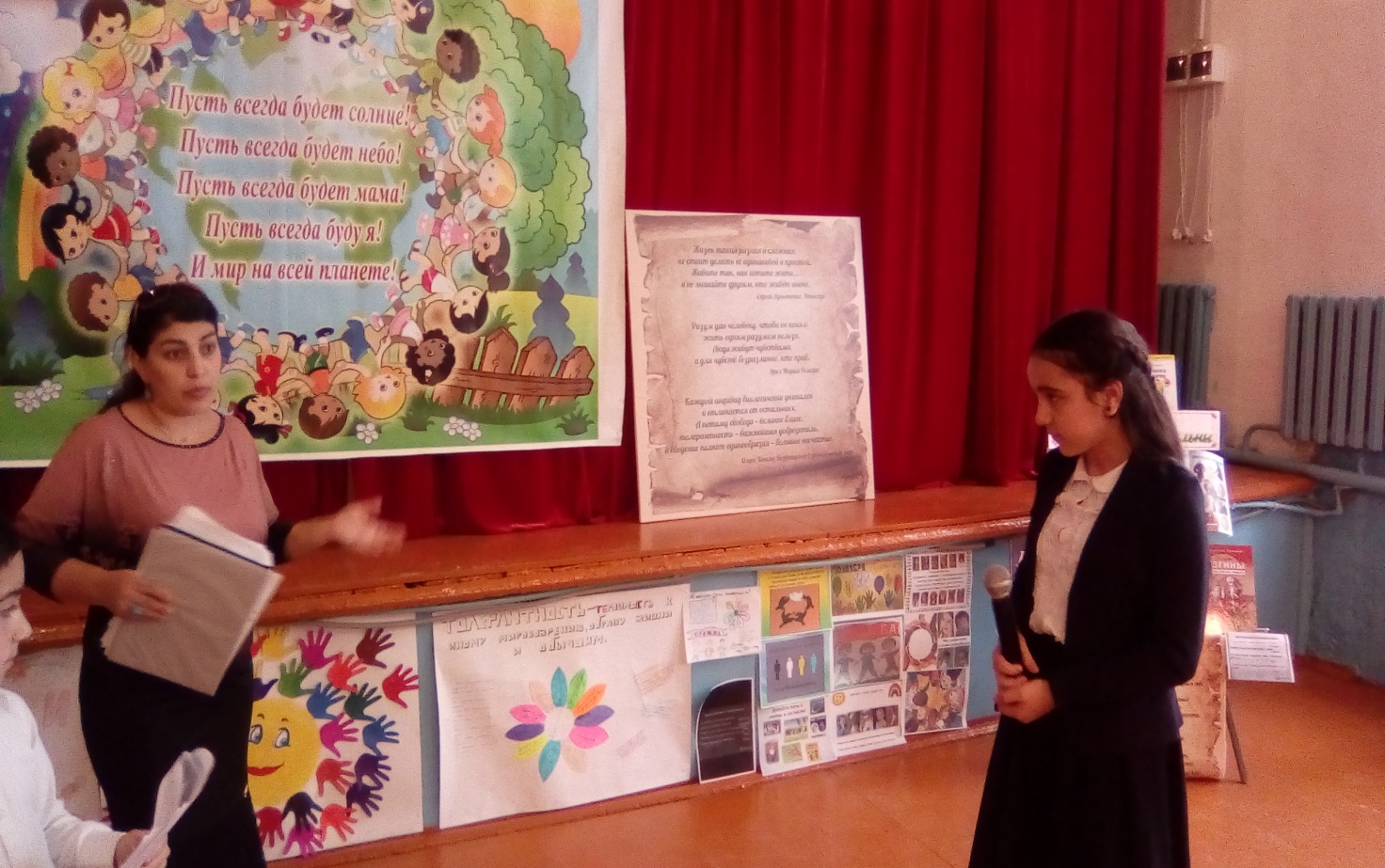 